Resoluciones #215 - #227Resoluciones #215 - #227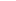 